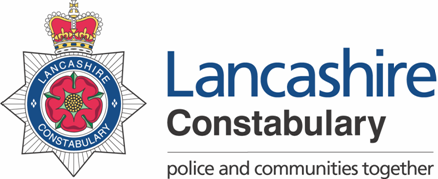 ROLE PROFILEPlease note the link will provide information about all competency levels however you should refer to the level indicated above. The levels are progressive so for example if level 2 is applicable all the areas in Level 1 & 2 in that competency area would apply to the role.Please note that the use of the terms “Assessment & Interview” is based upon candidates being successfully short-listed. In addition, the Division reserves the right to select the most suitable candidate based upon any combination of assessments that is deems appropriate.	 			     			 			Date last updated: January 2022Post Title:Occupational Health Nurse Advisor Occupational Health Nurse Advisor Grade:LC 8JE: 1672Location:Occupational Health & Wellbeing – HQOccupational Health & Wellbeing – HQResponsible to:Nurse ManagerNurse ManagerJob Purpose:To provide a comprehensive Occupational Health & Wellbeing nursing service with particular emphasis on return to work assessments and routine health screening. Key Responsibilities:To undertake pre-employment and pre-placement medical assessments on new applicants, as well as undertaking routine and non-routine medical assessments on police officers and police staff in specialist roles, either in the Occupational Health & Wellbeing Services Unit or out in Divisions. To undertake assessments of employees’ fitness for work and make recommendations and submit written reports to management, ensuring strict compliance with the Nursing & Midwifery Council’s guidelines on medical ethics and confidentiality at all times.  To offer advice to employees and Line Managers/HR on general physical health issues and general mental health issues, particularly with regard to their fitness for work.To undertake some of all of the Medical Technicians duties in his/her absence To assist the Nurse Manager in the efficient running of the Occupational Health & Well Being, including the preparation of Management Reports and statistical information on a regular basis.  To provide representation at Case Conferences when requiredTo demonstrate a strong commitment to delivering high standards of service with an emphasis on quality at all times. To promote and comply with our obligations under the Equality Act 2010 and Lancashire Constabulary’s policy on health and safety both in the delivery of service and the treatment of others. To carry out any other duties which are consistent with the nature, responsibilities and grading of the post  Behaviours :Behaviours :Behaviours :The Competency and Values Framework (CVF) has six competencies that are clustered into three groups. These competencies will be incorporated into the interview stage of the selection process.For more details on these competencies please follow the link provided.https://profdev.college.police.uk/competency-values/This role is required to operate at or be working towards the levels indicated below:The Competency and Values Framework (CVF) has six competencies that are clustered into three groups. These competencies will be incorporated into the interview stage of the selection process.For more details on these competencies please follow the link provided.https://profdev.college.police.uk/competency-values/This role is required to operate at or be working towards the levels indicated below:The Competency and Values Framework (CVF) has six competencies that are clustered into three groups. These competencies will be incorporated into the interview stage of the selection process.For more details on these competencies please follow the link provided.https://profdev.college.police.uk/competency-values/This role is required to operate at or be working towards the levels indicated below:Resolute, compassionate and committedResolute, compassionate and committedResolute, compassionate and committedBehaviourLevelTo be Identified byWe are emotionally awareLevel 2InterviewWe take ownershipLevel 2InterviewInclusive, enabling and visionary leadershipInclusive, enabling and visionary leadershipInclusive, enabling and visionary leadershipWe are collaborativeLevel 2InterviewWe deliver, support and inspireLevel 2InterviewIntelligent, creative and informed policingIntelligent, creative and informed policingIntelligent, creative and informed policingWe analyse criticallyLevel 2InterviewWe are innovative and open mindedLevel 2InterviewValues :Values :Values :Values :All roles are expected to know understand and act within the ethics and values of the Police Service. These will be assessed within the application/assessment or interview stage of the recruitment/selection process.All roles are expected to know understand and act within the ethics and values of the Police Service. These will be assessed within the application/assessment or interview stage of the recruitment/selection process.All roles are expected to know understand and act within the ethics and values of the Police Service. These will be assessed within the application/assessment or interview stage of the recruitment/selection process.All roles are expected to know understand and act within the ethics and values of the Police Service. These will be assessed within the application/assessment or interview stage of the recruitment/selection process.IntegrityIntegrityImpartialityImpartialityPublic ServicePublic ServiceTransparencyTransparency Qualifications Qualifications Qualifications QualificationsEssentialDesirableDesirableTo be identified byRegistered General Nurse registered with the NMCApplication FormDiploma in Occupational Health Nursing or equivalent postgraduate qualification as a minimumExperience of working with Mental Health conditions or an interest in developing in this areaExperience of working with Mental Health conditions or an interest in developing in this areaApplication FormKnowledge/Experience:Knowledge/Experience:Knowledge/Experience:Knowledge/Experience:Recent experience of working in an occupational health environmentApplication Form / InterviewAt least 2 years previous OH nursing experienceApplication Form Able to demonstrate effective communication skills, both orally and written, to all levels of management and staff, both internally and externally Application Form / InterviewExperience of developing and implementing healthcare policiesInterviewExperience of producing accurate written information and demonstrate a high level of attention to detailApplication Form / InterviewExperience of working to conflicting demands and tight timescale, within a busy environmentApplication Form / Interview Capable of working independently with the minimum of supervisionInterview Knowledge of Health & Safety, Data Protection and Equality Act PrinciplesInterviewOtherOtherOtherOtherAn acceptable level of sickness absence in accordance with the Constabulary’s Attendance Policy.Attendance to be checked post interview by Recruitment for internal staff, via references for external applicantsAble to adopt a flexible approach to working location and hours of work, dependent upon the requirements of the Health Services Unit and the wider business needs of the ConstabularyInterview